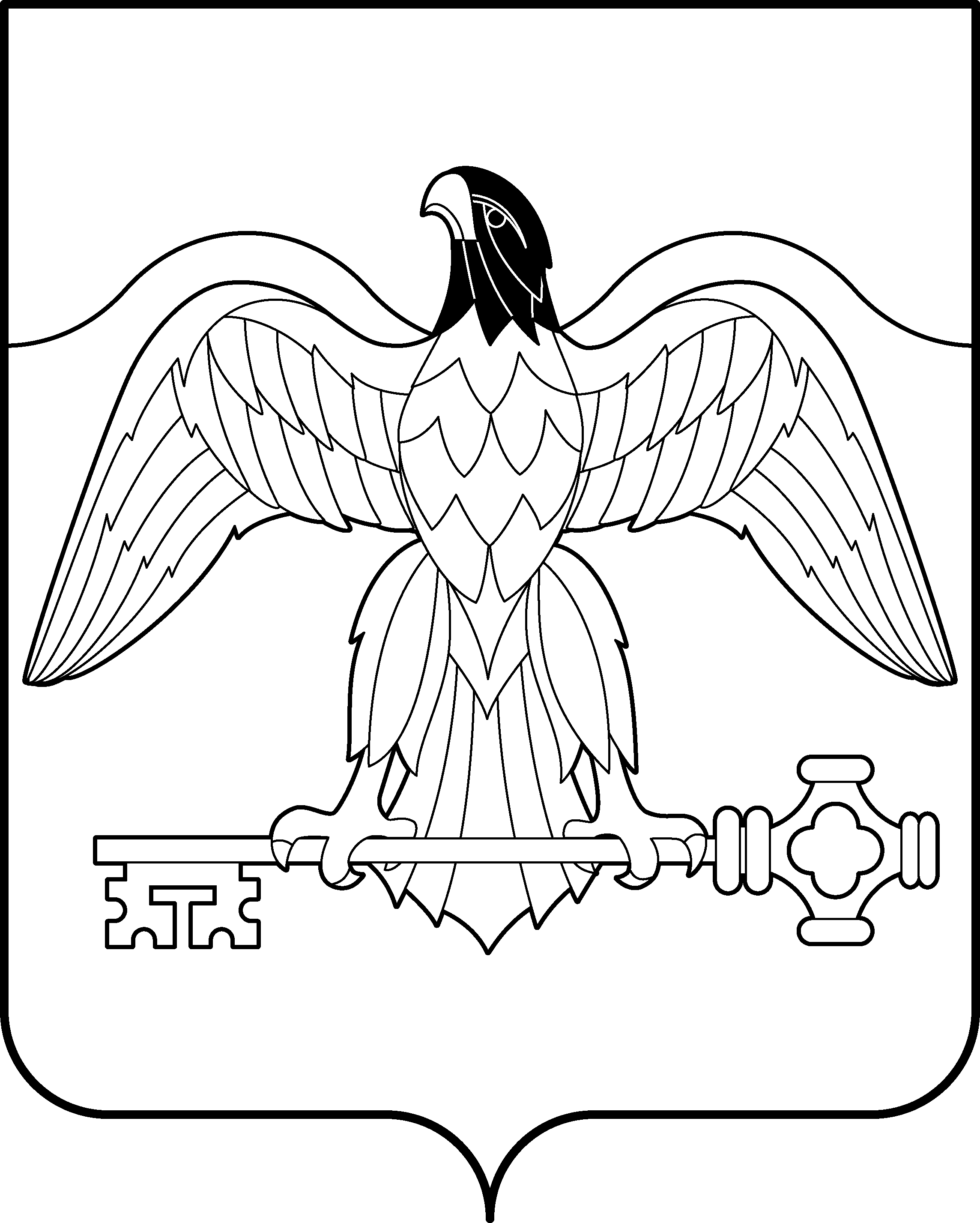 АДМИНИСТРАЦИЯ  КАРАБАШСКОГО ГОРОДСКОГО ОКРУГА ЧЕЛЯБИНСКОЙ ОБЛАСТИРАСПОРЯЖЕНИЕот 25.12.2014г. №2095                  г.КарабашОб организации работы по переходуКарабашского городского округана программный метод формирования местного бюджета        В соответствии с Федеральным законом от 07.05.2013г. № 104-ФЗ «О внесении изменений в Бюджетный кодекс Российской Федерации и отдельные законодательные акты Российской Федерации в связи с совершенствованием бюджетного процесса» и в целях организации работы по переходу на программный метод формирования местного бюджета:        1.  Организовать работу по переходу Карабашского городского округа на программный метод формирования местного бюджета согласно Плану мероприятий (приложение).       2.  Главным распорядителям бюджетных средств местного бюджета, отделу экономического развития (А.Г.Ахатова) принять настоящее распоряжение к руководству и исполнению.       3. Отделу организационно-контрольной работы администрации Карабашского городского округа (Бачурина Н.А.) разместить настоящее распоряжение  на официальном сайте администрации Карабашского городского округа  http:www.karabash-go.ru и обнародовать на информационных стендах.       4. Контроль исполнения настоящего распоряжения оставляю за собой.Глава Карабашского городского округа                                                                      В.Ф.Ягодинец                                                                                                                                        Приложение                                                                                                                                             к Распоряжению администрации  Карабашского городского округа                                                                                                                              от 25.12.2014г. №2095ПЛАНмероприятий по переходу Карабашского городского округа на программный метод формирования местного бюджета№ п/пМероприятиеОжидаемый результатСрок реализацииОтветственный исполнитель123451.Организационно-подготовительный этап разработки муниципальных программ1.Организационно-подготовительный этап разработки муниципальных программ1.Организационно-подготовительный этап разработки муниципальных программ1.Организационно-подготовительный этап разработки муниципальных программ1.Организационно-подготовительный этап разработки муниципальных программ1.Разработка, согласование и утверждение постановлением  администрации Карабашского городского округа	Порядка разработки муниципальных и ведомственных  программ, их формирования и реализацииПостановление администрации Карабашского городского округадо 01.03.2015г.   Отдел экономического развития администрации Карабашского  городского округа2.Отработка вопросов по включению мероприятий и условий софинансирования по мероприятиям и объектам программ, а также не включенным в них направлениям деятельности органов местного самоуправленияПравовые акты администрации Карабашского городского округадо 01.04.2015г.  Главные распорядители бюджетных средств  2. Разработка и утверждение муниципальных программ    2. Разработка и утверждение муниципальных программ    2. Разработка и утверждение муниципальных программ    2. Разработка и утверждение муниципальных программ    2. Разработка и утверждение муниципальных программ  3.Разработка и утверждение Перечня муниципальных программ, на очередной финансовый год и плановый периодПравовой акт администрации Карабашского городского округадо 01.05.2015г.Отдел экономического развития администрации Карабашского городского округа совместно с главными распорядителями бюджетных средств4.Разработка проектов муниципальных программ, предусмотренных к реализации с 2016 года  и плановый период на 2017, 2018 годовПравовые акты администрации Карабашского городского округа, проекты правовых актовдо  01.07.2015г.  Главные распорядители бюджетных средств5.Составление новой структуры целевых статей расходов местного бюджета и переходных таблиц в связи с внедрением элементов программной структуры расходов местного бюджетаПриказ Управления финансов администрации Карабашского городского округадо  01.08.2015г.  Управление финансов администрации Карабашского городского округа